МИНИСТЕРСТВО ОБРАЗОВАНИЯ И НАУКИ РОССИЙСКОЙ ФЕДЕРАЦИИФедеральное государственное бюджетное образовательное учреждение  высшего образованияКРАСНОЯРСКИЙ ГОСУДАРСТВЕННЫЙ ПЕДАГОГИЧЕСКИЙ УНИВЕРСИТЕТ им. В.П. АСТАФЬЕВА(КГПУ им. В.П. Астафьева)Кафедра-разработчик:Кафедра английского языкаРАБОЧАЯ ПРОГРАММА ДИСЦИПЛИНЫБ1.ОДП.03.01.03.07.ДЕЛОВОЙ ИНОСТРАННЫЙ ЯЗЫК41.03.04 ПолитологияНаправленность программы: «Российская политика»Квалификация (степень): бакалаврФорма получения образования: очнаяКрасноярск 2019Рабочая программа дисциплины «Деловой иностранный язык» составлена ст. преподавателем Герасимовой Л.А.Рабочая программа обсуждена на заседании кафедры английского языкаПротокол № 5 от 11 мая 2017 г.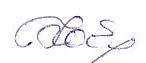 Заведующий кафедрой, Колесова Н.В., к.ф.н. доцент      Одобрено научно-методическим советом Исторического факультета КГПУ им. В.П. Астафьева Протокол № 8 от 23 мая 2017 г.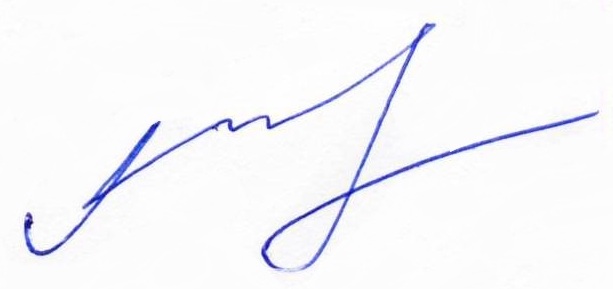 Председатель   НМС ИФ Григорьев А.А., к.и.н., доцент 	Рабочая программа пересмотрена и одобрена на заседании кафедры английского языкаПротокол № 5 от «10» мая 2018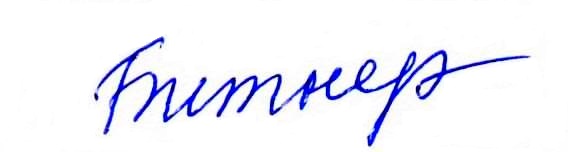 Заведующий кафедрой, Битнер М.А., к.ф.н.                                                   Одобрено научно-методическим советом Исторического факультета КГПУ им. В.П. Астафьева Протокол № 9 от 25 июня 2018 г.Председатель   НМС ИФ Григорьев А.А., к.и.н., доцент      Рабочая программа одобрена на заседании кафедры английского языкаПротокол № 5 от «8» мая 2019Одобрено НМСС (Н) исторического факультета Протокол № 9 от «29» мая 2019СОДЕРЖАНИЕ1. ПОЯСНИТЕЛЬНАЯ ЗАПИСКА…………………………………………….4Лист согласования рабочей программы дисциплины с другими дисциплинами образовательной программы на 2017/2018 учебный год…………………..82. ОРГАНИЗАЦИОННО-МЕТОДИЧЕСКИЕ ДОКУМЕНТЫ…………….92.1. Технологическая карта обучения дисциплине.............................92.2. Содержание основных тем и разделов дисциплины....................102.3. Методические рекомендации по освоению дисциплины............113. КОМПОНЕНТЫ МОНИТОРИНГА УЧЕБНЫХ ДОСТИЖЕНИЙ СТУДЕНТОВ.....................................................................................................          3.1. Технологическая карта рейтинга дисциплины..............................13          3.2. Фонд оценочных средств по дисциплине (ФОС)............................15         3.3. Анализ результатов обучения и перечень корректирующих мероприятий по учебной дисциплине.....................................................................................364. УЧЕБНЫЕ РЕСУРСЫ....................................................................................37        4.1. Карта литературного обеспечения дисциплины...............................37        4.2. Карта материально-технической базы дисциплины.........................39ПОЯСНИТЕЛЬНАЯ ЗАПИСКА1. Место дисциплины в структуре образовательной программы.Рабочая программа дисциплины (РПД) «Деловой иностранный язык» разработана согласно Федеральному государственному образовательному стандарту высшего образования (ФГОС ВО) 41.03.04. «Политология», направленность программы «Российская политика» (уровень бакалавриата). Образовательный стандарт №  814 от 23.08.2017Дисциплина «Деловой иностранный язык» относится к вариативной части основной профессиональной образовательной программы и читается в 4 семестре. 2. Трудоемкость дисциплины.Объем программы дисциплины «Деловой иностранный язык» составляет 4 з.е. (72 часа). Из них на контактную работу с преподавателем (различные формы аудиторной работы) отводится 24,25 часа, на самостоятельную работу обучающегося – 47.75 часа. 3. Цели освоения дисциплины.Цель изучения дисциплины - приобретение студентами практических навыков, необходимых для успешного осуществления деловой переписки и навыков делового общения на английском языке, овладение студентами коммуникативной компетенцией, которая в дальнейшем позволит пользоваться иностранным языком в различных областях профессиональной деятельности, научной и практической работе, в общении с зарубежными партнерами, для самообразовательных и других целей.  4. Планируемые результаты обучения.В результате освоения программы магистратуры по дисциплине «Иностранный язык» у обучающегося должны быть сформированы общекультурные компетенции (УК-4), (ОПК-1), (ПК-1).	УК-4 	Способен осуществлять деловую коммуникацию в устной и письменной формах на государственном языке Российской Федерации и иностранном(ых) языке(ах).	ОПК-1 	Способен осуществлять эффективную коммуникацию в мультикультурной профессиональной среде на государственном языке Российской Федерации и иностранном(ых) языке(ах) на основе применения понятийного аппарата по профилю деятельности.	ПК-1 	Сформированность навыков критического мышления, сбора, анализа и синтеза общественно-политической информации.5. Контроль результатов освоения дисциплины.Текущий контроль успеваемости: посещение лабораторных занятий, самостоятельная и индивидуальная работа, выполнение тестовых заданий, устные ответы на занятиях.Промежуточный контроль: зачет и зачет с оценкой.Оценочные средства результатов освоения дисциплины, критерии оценки выполнения заданий представлены в разделе «Фонды оценочных средств для проведения промежуточной аттестации».6. Перечень образовательных технологий, используемых при освоении дисциплины.Современное традиционное обучение (лекционная система): проблемная лекция, лекция-дискуссия.2. Педагогические технологии на основе активизации и интенсификации деятельности учащихся (активные методы обучения):а) Проблемное обучение;б) Интерактивные технологии (дискуссия, ролевая игра, мозговой штурм);3. Педагогические технологии на основе эффективности управления и организации учебного процесса:а) Технологии уровневой дифференциации;б) Технология дифференцированного обучения;в) Технологии индивидуализации обучения;г) Коллективный способ обучения.4. Педагогические технологии на основе дидактического усовершенствования и реконструирования материала:а) Технологии модульного обучения;2. Организационно-методические документы2.1. Технологическая карта обучения дисциплинеБ1.Б.05 «Деловой иностранный язык»для обучающихся по программе 41.03.04 Политология, направленность программы: «Российская политика», по очной форме обучения  (общая трудоемкость дисциплины 4 з.е.)2.2. Содержание основных тем и разделов дисциплины Б1.ОДП.03.01.03.07. «Деловой иностранный язык»Раздел 1. РаботаТема 1. Профессии. Поиск работы. Написание резюме. Подготовка к собеседованию.Обсуждаются структура, содержание, стиль письма, написание резюме, сопроводительного, рекомендательного письма, автобиографии, заявления о зачислении на работу, электронных писем, факсов.Обсуждаются поведение кандидатов на собеседовании, структура предприятий, техника проведения переговоров, влияние  мира финансов на современного человека, роль компьютеров, виды научных конференций.Тема 2. Презентации и выступления.Обсуждаются виды презентаций, полезные выражения для разговора по телефону, виды переговоров, бизнес коммуникация.Текущий контроль: выполнение домашнего задания, текущих тестов, устные высказывания на занятиях, презентация по теме.Промежуточная аттестация: Презентация на заданную тему.Раздел 2.  Политическая система Великобритании, США и России.Тема 3. Политическая система Великобритании и США.Сравнительный анализ политических систем.Тема 4. Политическая система Российской Федерации.История парламентаризма в России. Федеральное Собрание и правительство РФ. Конституция РФ.Текущий контроль: выполнение домашнего задания, текущих тестов, устные высказывания на занятиях, презентация по теме.Итоговая аттестация: зачет с оценкой.2.3. Методические рекомендации по освоению дисциплины«Деловой иностранный язык»Памятка по самоорганизации и организации самообученияСамостоятельная работа студентов является важной составляющей организации учебного процесса по изучению дисциплины «Иностранный язык».Самостоятельная работа по дисциплине проводится с целью:- систематизации и закрепления полученных теоретических знаний и практических умений обучающихся;- углубления и расширения теоретических знаний;- развития познавательных способностей и активности обучающихся: - формирования самостоятельности;  - развития исследовательских умений. В учебном процессе высшего учебного заведения выделяют два вида самостоятельной работы: аудиторная и внеаудиторная.Аудиторная самостоятельная работа по дисциплине выполняется на учебных занятиях под непосредственным руководством преподавателя и по его заданиям.Внеаудиторная самостоятельная работа выполняется студентом по заданию преподавателя, но без его непосредственного участия. Внеаудиторная самостоятельная работа является обязательной для каждого студента, а ее объем определяется учебным планом.Внеаудиторная самостоятельная работа по дисциплине включает такие формы работы, как:изучение программного материала дисциплины (работа с учебником);изучение рекомендуемых источников;работа со словарями и справочниками;работа с электронными информационными ресурсами и ресурсами Internet;ответы на контрольные вопросы;подготовка к зачету.Критериями оценки результатов внеаудиторной самостоятельной работы студента являются:- уровень освоения учебного материала,- умение использовать теоретические знания при выполнении практических задач,- полнота общеучебных представлений, знаний и умений по изучаемой теме, к которой относится данная самостоятельная работа,- обоснованность и четкость изложения ответа на поставленный по внеаудиторной самостоятельной работе вопрос,- оформление отчетного материала в соответствии с известными или заданными преподавателем требованиями, предъявляемыми к подобного рода материалам.Студентам рекомендуется обязательное использование при подготовке дополнительной литературы, которая поможет успешнее и быстрее разобраться в поставленных вопросах и задачах. 3. КОМПОНЕНТЫ МОНИТОРИНГА УЧЕБНЫХ ДОСТИЖЕНИЙ СТУДЕНТОВ 3.1. Технологическая карта рейтинга дисциплиныСоответствие рейтинговых баллов и академической оценки:МИНИСТЕРСТВО НАУКИ И ВЫСШЕГО ОБРАЗОВАНИЯ РФфедеральное государственное бюджетное образовательное учреждениевысшего образования«Красноярский государственный педагогический университетим. В.П. Астафьева»(КГПУ им. В.П. Астафьева)Кафедра-разработчик:Кафедра английского языкаУтверждено на заседании кафедры. Протокол № 5 от «8» мая 2019Одобрено НМСС (Н) Исторического факультета Протокол №9 от «29» мая 2019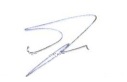 3.2. ФОНД ОЦЕНОЧНЫХ СРЕДСТВдля проведения текущего контроля и промежуточной аттестации обучающихся по дисциплине «Деловой иностранный язык» Направление подготовки: 41.03.04 Политология       Программа подготовки: «Российская политика»Квалификация: бакалаврФорма получения образования: очнаяНазначение фонда оценочных средств1.1. Целью создания ФОС дисциплины «Деловой иностранный язык» является установление соответствия учебных достижений запланированным результатам обучения и требованиям основной профессиональной образовательной программы, рабочей программы дисциплины «Деловой иностранный язык».1.2. ФОС по дисциплине решает задачи: - управление процессом приобретения обучающими необходимых знаний, умений, навыков и формирования компетенций, определенных в ФГОС ВО 41.03.04. «Политология» направленность программы: «Российская политика»;- управление процессом достижения реализации ОПОП ВО, определенных в виде набора компетенций; - оценка достижений обучающихся в процессе изучения дисциплины «Деловой иностранный язык» с определением результатов и планирование корректирующих мероприятий; - обеспечение соответствия результатов обучения задачам будущей профессиональной деятельности через совершенствование традиционных и внедрение инновационных методов обучения в образовательный процесс; - совершенствование самоконтроля и самоподготовки обучающихся. 1.3. ФОС разработан на основании нормативных документов:- федерального государственного образовательного стандарта высшего образования 41.03.05 Политология;- образовательной программы высшего образования по направлению подготовки;- Положения о формировании фонда оценочных средств для текущего контроля успеваемости, промежуточной и итоговой аттестации обучающихся по образовательным программам высшего образования - программам бакалавриата, программам специалитета, программам магистратуры, программам подготовки научно-педагогических кадров в аспирантуре в федеральном государственном бюджетном образовательном учреждении высшего образования «Красноярский государственный педагогический университет им. В.П. Астафьева» и его филиалах.Перечень компетенций, формируемых в процессе изучения дисциплины Б1. Б.05 «Деловой иностранный язык»:УК-4 	Способен осуществлять деловую коммуникацию в устной и письменной формах на государственном языке Российской Федерации и иностранном(ых) языке(ах).	ОПК-1 	Способен осуществлять эффективную коммуникацию в мультикультурной профессиональной среде на государственном языке Российской Федерации и иностранном(ых) языке(ах) на основе применения понятийного аппарата по профилю деятельности.ПК-1 	Сформированность навыков критического мышления, сбора, анализа и синтеза общественно-политической информации.Фонд оценочных средств для промежуточной аттестации2.2. Оценочные средства Фонд оценочных средств для промежуточной аттестации включает: тесты, и вопросы и задания к зачету с оценкой. Оценочные средства. Показатели сформированности компетенцийМенее 60 баллов – компетенция не сформирована. Оценочные средства3.3.1 Оценочное средство 1 (промежуточная аттестация): Вопросы и задания к зачету с оценкой.Критерии оценивания по оценочному средству 13.3.2. Оценочное средство 2 (текущий контроль): Тест 1, 2Критерии оценивания по оценочному средству3.3.3 Оценочное средство 3 (текущий контроль): устное высказывание по теме3.3.4.  Оценочное средство 4 (текущий контроль): Устное выступление с презентацией Критерии оценивания по оценочному средству3.3.5. Выборочный опрос в ходе занятия (текущий контроль)3.3.6. Конспект статьи по теме исследования на английском языке (дополнительный модуль)3.3.7. Чтение литературы по специальности на английском языке (дополнительный модуль)Фонд оценочных средств (банк данных)4.1Задания:Представь, что твой друг решил написать резюме, потому что он ищет новую работу. Дай ему/ей совет как правильно его написать.Вы – менеджер по кадрам, знаете как правильно написать резюме. Объясните, как это сделать человеку, который претендует на должность менеджера по продажам в какой-нибудь известной компании.Составьте собственное резюме.Составьте характеристику своему другу. Что потенциальный рекомендатель должен написать о заявителе? Как может рекомендатель повлиять на будущее заявителя?Сегодня у вас собеседование в известной компьютерной компании. Обыграйте ситуацию – вы в роли  претендента на должность: - бухгалтера; управляющего; - переводчика; юриста;- инженера; администратора.Какие отделы необходимы на каждом предприятии? Какие обязанности возложены на сотрудников каждого отдела?Приведите пример успешного предприятия? Попробуйте проанализировать его структуру и штат.Как правильно написать письмо-запрос?Какие основные составляющие любого делового письма?Какие различия в написании делового письма и факсового сообщения?Письмо-запрос в лучший отель города.Письмо-запрос заказа билетов на самолетПисьмо-приглашениеНеобходимо ли готовиться к переговорам?Полезно ли знать как правильно написать протокол, соглашение. Почему?Контракт на приобретение оборудованияСоглашение об арендеПротокол собранияНужно ли знать современному человеку о мире финансов?Что вы знаете о деятельности фондовой биржи в вашей стране?Что означает понятие «надежный клиент банка»?Что значит быть держателем контрольного пакета акций?Какие финансовые условия необходимы для успешного ведения бизнеса?Написание успешного эссе.Тест для входного модуля по дисциплине «Основы делового английского языка»Вы впервые ищете работу. Важно ли подготовиться к собеседованию? Почему вы так думаете? Как вы будете это делать?Важно ли написать хорошее эссе (автобиографию)? Почему?Как вы представляете себе ваше будущее собеседование?Как вам следует себя вести на собеседовании, чтобы достичь своей цели? Объясните с точки зрения: - интервьюера; -кандидата на должность.Как бы вы организовали работу своего предприятия, если бы вы были управляющим директором?Какую роль играет менеджер в ежедневной деятельности компании?Важно ли умение решать проблемы для бизнеса?Вы согласитесь с тем, что лучше работать в хорошо организованной команде, чтобы решать различные задачи? Аргументируйте свой ответ.Как успешно провести переговоры? Какие качества необходимы человеку для успешного проведения переговоров?Принимали ли вы когда-нибудь участие в международной конференции? Важно ли для студентов, молодых ученых принимать участие в конгрессах или конференциях. Почему?4.2Test 1.


I. What do we call.......

1. a high-quality brand?

2. an offer to buy? 

3. a formal agreement or pact, between two or more companies to achieve a particular aim? 

4. a company or individual seeking to take over another company?

5. illegal trading of goods that are not allowed to be bought and sold? 


II. Explain the meaning of:

penny stock; business angel; built- in obsolescence; brand loyalty; brand awareness


II. Choose the word or phrase which completes each sentence best.

1. Good teachers are always _____________great demand

a) or b) in c) of 

2. There has been a sharp increase in the number of claims _____________industrial injury compensation.

a) about b) of c) for

3. Can we begin by discussing matters _____________from the last meeting?

a) arising b) rising c) raising

4. The theory seems vulnerable _____________ criticism.

a) for b) to c) on

5. One of the ways to _____________the movement of people in and out of a country is by regular_____________.

a) monitor; controlling b) control; checking c) check; controlling

6. The campaign is designed to increase public awareness _____________the issue.

a) in b) about c) of

7. The price of oil went up_____________$2 a barrel.

a) in b) on c) by

8. Sales went up rapidly five years ago and the decreased sharply; they _____________stable ever since.

a) are remaining b) remain c) have remained

9. The company has a _____________organizational structure.

a) sophisticated b) complicated с) complex

10. Though it is part of marketing _____________has no direct involvement in selling.

a) promotion b) public relations c|) advertising

11. I've heard Franz didn't take that job. If I ______________ him, I _____________t.

a) had been; would have taken b)were; would have taken c) were; would take

12. She was told by the sales assistant that she could not have a___________ without a receipt.

a) rebate b) discount c)refund

13. Despite steady increases in sales their net profit ___________between 1992-1995.

a) have been falling b) fell c) had fallen

14. I'm a private investigator, but there are plenty of ways to______ __what I do, such as calling myself a "security

consultant".

a) distort b) confuse c) disguise

15. __________they are with an adult, children are not allowed to use the swimming pool.

a) Provided b) Unless c) As long as

16. Some difficulties ___________with the new computers.

a) have arisen b) have risen c) have raised

17. The government has been faced with a number of___________ recently. a) crisis b) crises c) crisises

18. Surely it would be ___________to get a second opinion.

a) sensual b) sensitive c) sensible

19. There was an advertisement ___________a free day of skiing in Vermont.

a) of b) for c) with

20. We didn't expect to get such a sympathetic response ___________our appeal for help.

a) to b) at c) for


Test 2. Writing 

Task 1. Write an email based on the following brief. Write about 50–60 words.

You have just finished a two-month summer placement with an international company. You would like to thank your line manager, Julie Johns, for all her help and support and let her line manager know she did a good job.

Write an email to Julie Johns:
Thank her for the opportunity to work with the company
Thank her for all her support during your placement
Identify one occasion where she really helped you
Say what you learnedTest 4.1. Correct the mistakes in the sentences.1. Coca-Cola is the biggest seller of soft drincs to children.2.Children’s teeth are a much more bad than they were ten years ago.3.This computer game is so expensive as that one.4.These trainers are much more better than those ones.5.The new car is the lot faster that the 2007 version.6.Coffee is as tastier as tea.7. When it comes to children , health is the more important thing in the world.2.Read the following letter to a newspaper. Underline all the examples in the text ofvthe folloing.a. verb+preposionb.adjective+preposionc.noun+preposionLetters to the Editor.Dear Sir-I’m writingto complain about the advertisementfor road safety currently being shown on television. I think the advertiser should be banned from showing it. Most people have seen the commercial and are horrified by it.It really is in very bad taste.Who could ever forget the awfull image of that boy lying on the road, with blood pouring from his head? I simply do not believe the advertisement will discourage people from driving fast-nothing seems to that.I think the government should prevent any advertiser from using images which shock or frighten people. There should be a law against such advertising methods. I intend to launch a campaignagainst such type of advertising. Anyone who would like to join me can contact me on my website.I very much hope we will succeed in persuading advertisers to use less shocking methods to communicate their methods.3.Write the correct method of advertising.1. I heard about it from my neighbour.___________________2.There is one on the wall advertising the event. It’s on Tuesday at 7.________________3.I hate the way they come on snd interrupt just when you are in the middle of something interesting, acnually.______________4.Someone just hande me this in the street.Normally I throw them away but this one is quite interrseting._____________5.Turn it up! I want to hear when the sales starts._____________6.I wouldn’t buy anything that he is promoting!______________7.Follow it! I want to write down the telephone number at the bottom. Quick! It’s turning Test4.1 Write in the missing word . The firt letter is given.1.Using the Internet I can vertually r__________the whole company from my home. 2. How much of a p_______ did you m__________ last year?3.The next conference in Dubai will be a good moment to l________the new model.4.My father tried to f_________  his first company with only a hundred dollars.5.if sales keep falling like that we are going to go b_________.6.after 6 hours in the meeting we finally managed to n______a good contract.7.Let’s try and introduce this p________to an older type of custormer who would never buy computer games.2.Complete sentences with a suitable word.1.My father is a ________ of a large company whivh produces furniture.2.Many countries moved their__________industries to Asia at the end of the last century and concentrated on service industries.3.What_________ skills would you say you have?4.I saw your ___________ for sales staff in the local newspaper.5.We’ll need to _____ ten more people to work in the shop for the Christmas period.6.it’s important to know who your _______ are when you go into business.7.Can you ring the __________ and order 3 more printer?8.We _________ parts of cars at this factory.3.here are two emails, one formal and the other informal. They are mixed up.Separate them and write in the correct order.I would be delighted to meet you next week,See you there.Shall I bring anything?Dear Mr. SmithAll the bestWith reference to your previous emailGood to hear from youHigh JackYours sincerelyThe party sounds great- I’d love to comeIf you wish I would also be happy to give you a tour of the factory.3.3. Анализ результатов обучения и перечень корректирующих мероприятий по дисциплине Б1. ОДП. 03.01.03.07. «Деловой иностранный язык»для обучающихся по программе 41.03.04 Политология, направленность программы «Российская политика», по очной форме обучения        Для проведения анализа учебных достижений студентов по дисциплине «Деловой иностранный язык» применяются:тестирование;опрос;устное высказывание по теме;устное выступление с презентацией.Лист внесения измененийДополнения и изменения в рабочей программе дисциплины на 2018-2019 учебный годВ рабочую программу дисциплины вносятся следующие изменения:1. Список литературы обновлен учебными и учебно-методическими изданиями, электронными образовательными ресурсами. Обновлен перечень современных профессиональных баз данных и информационных справочных систем.2. Обновлен перечень лицензионного программного обеспечения 3. В фонд оценочных средств внесены изменения в соответствии приказом «Об утверждении Положения о фонде оценочных средств для текущего контроля успеваемости, промежуточной и итоговой (государственной итоговой) аттестации» от 28.04.2018 №297 (п)Рабочая программа пересмотрена и одобрена на заседании кафедры английского языкаПротокол № 5 от «10»  мая 2018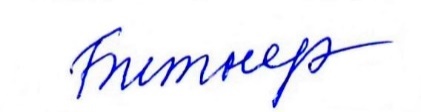 Заведующий кафедрой                     Одобрено НМСС(Н)  исторического факультета 
Протокол № 9 от "25" июня 2018 г.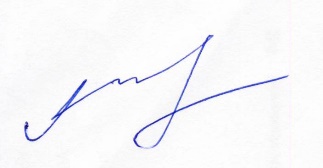 Председатель       Лист внесения измененийДополнения и изменения в рабочей программе дисциплины на 2018-2019 учебный годВ рабочую программу дисциплины вносятся следующие изменения:1. На титульном листе изменено название ведомственной принадлежности «Министерство науки и высшего образования» на основании приказа «О внесении изменений в сведения о КГПУ им. В.П. Астафьева» от 15.07.2018 №457(п)Лист внесения измененийДополнения и изменения в рабочей программе дисциплины на 2019-2020 учебный годВ рабочую программу дисциплины вносятся следующие изменения:1. Список литературы обновлен учебными и учебно-методическими изданиями, электронными образовательными ресурсами. Обновлен перечень современных профессиональных баз данных и информационных справочных систем.2. Обновлен перечень лицензионного программного обеспечения Рабочая программа пересмотрена и одобрена на заседании кафедры английского языкаПротокол № 5 от «8» мая 2019Заведующий кафедрой                     Одобрено НМСС(Н) исторического факультета 
Протокол №9 от «29» мая 2019Лист внесения измененийДополнения и изменения в рабочей программе дисциплины на 2019-2020 учебный годВ рабочую программу дисциплины вносятся следующие изменения:1. Список литературы обновлен учебными и учебно-методическими изданиями, электронными образовательными ресурсами. Обновлен перечень современных профессиональных баз данных и информационных справочных систем.2. Обновлен перечень лицензионного программного обеспечения Рабочая программа пересмотрена и одобрена на заседании кафедры английского языкаПротокол № 5 от «8» мая 2019Заведующий кафедрой                     Одобрено НМСС(Н) исторического факультета Протокол №9 от «29» мая 20194. Учебные ресурсы4.1. Карта литературного обеспечения дисциплины (включая электронные ресурсы)Б1.ОДП.03.01.03.07. «Деловой иностранный язык»для обучающихся по программе 41.03.04 Политология, направленность программы «Российская политика», по очной форме обучения                                главный библиотекарь                        /     Шарапова И.Б.   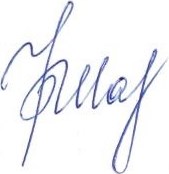                         (должность структурного подразделения)                     (подпись)              (Фамилия И.О.)      4.2. Карта материально-технической базы дисциплины Б1.ОДП.03.01.03.07. «Деловой иностранный язык»для обучающихся по программе 41.03.04 Политология, направленность программы Российская политика», по очной форме обученияЗаведующий кафедройБитнер М.А. (ф.и.о., подпись)Председатель                                                   Григорьев Д.В.(ф.и.о., подпись)Задачи освоения дисциплиныПланируемые результаты обучения по дисциплине (дескрипторы)Код результата обучения (компетенция)Формирование лингвистической компетенции.Знать: орфографические, лексические, грамматические, стилистические нормы языка в сфере профессиональной коммуникации.Уметь: осуществлять устное и письменное общение в профессиональной сфере.Владеть: навыками речевой деятельности: чтением, письмом, говорением, аудированием в области профессиональной коммуникацииУК-4Формирование социокультурной компетенции.Знать: культурно-исторические реалии, культуру речи и речевой этикет делового общения и академического дискурса.Уметь: осуществлять профессиональное общение с учетом социокультурного контекста.Владеть: монологической и диалогической речью в ситуациях официального и неофициального общения.ОПК-1Формирование учебно-познавательной компетенции.Знать:  иностранный язык в объеме, необходимом для получения профессиональной информации из зарубежных источниковУметь: работать со словарями, справочниками, базами данных, другими источниками информацииВладеть: приемами и методами поиска и анализа информации, представленной в аутентичном текстеПК-1Наименование разделов и тем дисциплиныВсего часовАудиторных часовАудиторных часовАудиторных часовАудиторных часовВнеауди-торныхчасовФормы и методыконтроляНаименование разделов и тем дисциплиныВсего часовВсего лекцийКРЗлабор-хработВнеауди-торныхчасовФормы и методыконтроляРаздел 1. РаботаТема 1 Профессии. Поиск работы. Резюме. Презентации и выступления.361224Контроль монологического высказывания, чтения, письма и аудирования.Раздел 2. Политическая система Великобритании, США и России.360.251223.75Контроль монологического высказывания, чтения, письма и аудирования.Форма итогового контроля по уч. плану: зачет с оценкойЗачет с оценкойИТОГО720.252447.75НаименованиедисциплиныНаправление подготовки и уровень образования(бакалавриат, магистратура, аспирантура)Наименование программы/ профиляКоличество зачетных единицБ1.Б. 05 «Деловой иностранный язык»41.03.04 Политология «Российская политика»2 з.е.Смежные дисциплины по учебному плануСмежные дисциплины по учебному плануСмежные дисциплины по учебному плануПредшествующие: практический курс «Иностранный язык»Предшествующие: практический курс «Иностранный язык»Предшествующие: практический курс «Иностранный язык»Последующие: «Деловой иностранный язык» уровень магистратурыПоследующие: «Деловой иностранный язык» уровень магистратурыПоследующие: «Деловой иностранный язык» уровень магистратурыБАЗОВЫЙ РАЗДЕЛ № 1БАЗОВЫЙ РАЗДЕЛ № 1БАЗОВЫЙ РАЗДЕЛ № 1БАЗОВЫЙ РАЗДЕЛ № 1Форма работы*Количество баллов 30 %Количество баллов 30 %Форма работы*minmaxТекущий контрольМониторинг посещаемости занятий: выборочный опрос35Устное высказывание по теме610Презентация по теме35Тест 1810ИтогоИтого2030БАЗОВЫЙ РАЗДЕЛ № 2БАЗОВЫЙ РАЗДЕЛ № 2БАЗОВЫЙ РАЗДЕЛ № 2БАЗОВЫЙ РАЗДЕЛ № 2Форма работы*Количество баллов 40 %Количество баллов 40 %Форма работы*minmaxТекущий контрольМониторинг посещаемости занятий: выборочный опрос35Устное высказывание по теме610Презентация по теме610Тест 21015ИтогоИтого2540ИТОГОВЫЙ РАЗДЕЛИТОГОВЫЙ РАЗДЕЛИТОГОВЫЙ РАЗДЕЛИТОГОВЫЙ РАЗДЕЛСодержаниеФорма работы*Количество баллов 30 %Количество баллов 30 %СодержаниеФорма работы*minmaxПромежуточная аттестацияЗачет с оценкой1530ИтогоИтого1530ДОПОЛНИТЕЛЬНЫЙ РАЗДЕЛДОПОЛНИТЕЛЬНЫЙ РАЗДЕЛДОПОЛНИТЕЛЬНЫЙ РАЗДЕЛДОПОЛНИТЕЛЬНЫЙ РАЗДЕЛБазовый раздел/ТемаФорма работы*Количество балловКоличество балловБазовый раздел/ТемаФорма работы*minmaxБР №1-4Чтение художественной литературы до 100 стр05БР № 1-4 Конспект статей в рамках исследовательских интересов05ИтогоИтого010Общее количество баллов по дисциплине(по итогам изучения всех модулей, без учета дополнительного модуля)Общее количество баллов по дисциплине(по итогам изучения всех модулей, без учета дополнительного модуля)minmaxОбщее количество баллов по дисциплине(по итогам изучения всех модулей, без учета дополнительного модуля)Общее количество баллов по дисциплине(по итогам изучения всех модулей, без учета дополнительного модуля)60100Общее количество набранных баллов*Академическая оценка60 – 723 (удовлетворительно)73 – 864 (хорошо)87 – 1005 (отлично)Заведующий кафедройБитнер М.А. (ф.и.о., подпись)Председатель       Григорьев Д.В.(ф.и.о., подпись)КомпетенцияДисциплины, практики, участвующие в формировании данной компетенцииТип контроляОценочное средство / КИМОценочное средство / КИМКомпетенцияТип контроляНомерФормаУК-4Модуль 2 "Коммуникативный"	Иностранный язык	Русский язык и культура речи	Педагогическая риторика	Учебная практика	Исследовательская работа (получение первичных навыков научно-исследовательской работы)	Выполнение и защита выпускной квалификационной работыТекущийПромежуточный231Тест 1,2Устное высказываниеЗачетОПК-1Отрасли психологии, психологические практики и психологические службыДеловой иностранный языкМодуль 1." Направления психологической помощи в кризисных и чрезвычайных ситуациях"Психологическое консультирование, коррекция, психотерапияМодуль 2. "Психофизиологические механизмы в структуре личности"Социальная психология личностиПодготовка к сдаче и сдача государственного экзаменаПодготовка к защите и защита выпускной квалификационной работыТекущийПромежуточный41Устное выступление с презентациейЗачетПК-1Модуль 1 "Мировоззренческий"Культурология	Естественнонаучная картина мира	Модуль 2 "Коммуникативный"Иностранный язык	Русский язык и культура речиИнформационно-коммуникационные технологии в образовании и социальной сфереПедагогическая риторикаМодуль 3 "Здоровьесберегающий"	Основы ЗОЖ и гигиена	Анатомия и возрастная физиологияБезопасность жизнедеятельности	Физическая культура и спорт	Физическая культура и спорт: Элективная дисциплина с по общей физической подготовке/Элективная дисциплина по подвижным и спортивным играм/Элективная дисциплина по физической культуре для обучающихся с ОВЗ иинвалидов)	Модуль 4 "Теория и практика инклюзивного образования"	Современные технологии инклюзивного образования	Проектирование индивидуальных образовательных маршрутов детей с ОВЗ	Модуль 5 "Учебно-исследовательский"	Основы математической обработки информации	Основы учебно-исследовательской работы (профильное исследование)	Учебная практика: ознакомительная практика	Учебная практика: научно-исследовательская работа (получение первичных навыков научно-исследовательской работы)	Производственная практика: преддипломная практика	Модуль 6 "Теоретические основы профессиональной деятельности"	Теория обучения и воспитания	Учебная практика: введение в профессию	Учебная практика:технологическая (проектно-технологическая) практика	Модуль 7 "Педагогическая интернатура"	Проектирование урока по требованию ФГОС	Производственная практика: педагогическая практика интернаТекущийПромежуточный1Устное выступление с презентациейЗачетФормируемые компетенцииПродвинутый уровень сформированности компетенцийБазовый уровень сформированности компетенцийПороговый уровень сформированности компетенцийФормируемые компетенции87-100 балловотлично73-86 балловхорошо60-72 балловудовлетворительноУК-4 	Способен осуществлять деловую коммуникацию в устной и письменной формах на государственном языке Российской Федерации и иностранном(ых) языке(ах).Обучающийся на высоком уровне обладает готовностью осуществлять  коммуникацию в устной и письменной формах на русском и иностранном языках для решения задач профессиональной деятельности.Обучающийся на среднем уровне обладает готовностью осуществлять  коммуникацию в устной и письменной формах на русском и иностранном языках для решения задач профессиональной деятельности.Обучающийся на удовлетворительном   уровне обладает готовностью осуществлять  коммуникацию в устной и письменной формах на русском и иностранном языках для решения задач профессиональной деятельности.ОПК-1 Способен осуществлять эффективную коммуникацию в мультикультурной профессиональной среде на государственном языке Российской Федерации и иностранном(ых) языке(ах) на основе применения понятийного аппарата по профилю деятельности.Обучающийся на высоком уровне обладает готовностью осуществлять  коммуникацию в устной и письменной формах на русском и иностранном языках для решения задач профессиональной деятельности в мультикультурном обществе.Обучающийся на среднем уровне обладает готовностью осуществлять  коммуникацию в устной и письменной формах на русском и иностранном языках для решения задач профессиональной деятельности в мультикультурном обществе.Обучающийся на удовлетворительном   уровне обладает готовностью осуществлять  коммуникацию в устной и письменной формах на русском и иностранном языках для решения задач профессиональной деятельности мультикультурном обществе.ПК-1Сформированность навыков критического мышления, сбора, анализа и синтеза общественно-политической информации.Обучающийся на продвинутом уровне способен осуществлять профессиональное самообразование, проектировать дальнейшие образовательные маршруты и профессиональную карьеру.Обучающийся на базовом уровне способен осуществлять профессиональное и личностное самообразование, проектировать дальнейшие образовательные маршруты и профессиональную карьеру.Обучающийся на пороговом   уровне способен осуществлять профессиональное и личностное самообразование, проектировать дальнейшие образовательные маршруты и профессиональную карьеру.Продвинутый уровеньсформированностикомпетенций(25-30 баллов)отличноБазовыйуровеньсформированностикомпетенций(20-24 баллов)хорошоПороговый уровеньсформированности(15 -19 баллов)удовлетворительноСодержание полностью соответствует поставленному вопросу
Содержание не полно раскрывает некоторые аспекты поставленного вопросаСодержание не раскрывает некоторые аспекты поставленного вопросаВысказывание логично и включает все смысловые разделы.Высказывание в основном логично, но смысловые части не сбалансированы по объемуВысказывание не всегда логично, одна из смысловых частей отсутствуетСтудент полностью владеет
излагаемым материалом, ориентируется в проблеме,
свободно отвечает на
вопросы Студент владеет излагаемым
материалом, ориентируется в
проблеме,
затрудняется в
ответах на некоторые вопросыСтудент
недостаточно
свободно владеет
излагаемым
материалом, слабо
ориентируется в проблемеПродвинутый уровеньсформированностикомпетенций(10 баллов)отличноБазовыйуровеньсформированностикомпетенций(9 баллов)хорошоПороговый уровеньсформированности(8 баллов)удовлетворительноЛексика в рамках изучаемой темы полностью усвоена в семантическом, грамматическом и социокультурном аспекте.Студент использует синонимы и антонимы с учетом сочетаемости лексических единиц и регистра их функционирования. Практически отсутствуют нарушения в использовании лексики.Лексика в рамках изучаемой темы в основном усвоена в семантическом, грамматическом и социокультурном аспекте.Студент допускает отдельные неточности в употреблении слов.Лексика усвоена в достаточно степени для осуществления коммуникации в рамках изучаемой темы.Студент допускает отдельные нарушения в использовании лексики, не затрудняющие коммуникацию.Студент способен использовать разнообразные грамматические структуры в соответствии с поставленной задачей. Практически отсутствуют ошибки.Студент способен использовать различные грамматические структуры, в соответствии с поставленной задачи.Присутствуют отдельные неточности при использовании грамматических структур.Студент способен использовать базовые грамматические средства, достаточные для решения поставленной задачи.Присутствуют ошибки, не затрудняющие коммуникацию.Продвинутый уровень сформированности компетенций (9-10 баллов)Базовый уровень сформированности компетенций ( 7-8 баллов)Пороговый уровень сформированности (6 баллов)Коммуникативная задача решена полностью. Содержание отражает все аспекты, указанные в задании. Стилевое оформление речи выбрано правильно, с учетом цели высказывания, адресата, норм речевого поведения и особенностей социокультурной ситуации.Коммуникативная задачи в основном решена.  Некоторые аспекты, указанные в задании, раскрыты не полностью. Имеются отдельные неточности стилевого оформления, в основном соблюдены принятые в языке  нормы речевого поведения в условиях данной социокультурной ситуации.Коммуникативная задача решена не полностью. Некоторые аспекты, указанные в задании, отсутствуют.  Имеются отдельные нарушения  стилевого оформления, не всегда соблюдены принятые в языке  нормы речевого поведения, не всегда  учтена социокультурная ситуация.Продвинутый уровень сформированности компетенций (9-10 баллов)Базовый уровень сформированности компетенций (7-8 баллов)Пороговый уровень сформированности (6 баллов)Коммуникативная задача решена полностью. Содержание отражает все аспекты, указанные в задании. Стилевое оформление речи выбрано правильно, с учетом цели высказывания, адресата, норм речевого поведения и особенностей социокультурной ситуации.Коммуникативная задачи в основном решена.  Некоторые аспекты, указанные в задании, раскрыты не полностью. Имеются отдельные неточности стилевого оформления, в основном соблюдены принятые в языке нормы речевого поведения в условиях данной социокультурной ситуации.Коммуникативная задача решена не полностью. Некоторые аспекты, указанные в задании, отсутствуют.  Имеются отдельные нарушения стилевого оформления, не всегда соблюдены принятые в языке нормы речевого поведения, не всегда  учтена социокультурная ситуация.
To: Julie Johns
Cc:
Subject: ThanksTest 3. Speaking 

Prepare a one-minute presentation on one of these topics. 


Suppose that you were part of the marketing team responsible for one of the following product

concepts:

a) a new range of expensive hi-fi equipment,

b) a new line of swimwear to be sold by a chain of department stores,

c) a new English dictionary for foreign learner.; 

What market research would you do before developing the product? What specific information would you need? Where could you get it?

word-of mouth  TV-commercials  leaflet  endorsement  poster  radoi-spot  side of busПредседатель       Григорьев Д.В.(ф.и.о., подпись)Председатель       Григорьев Д.В.(ф.и.о., подпись)НаименованиеМесто хранения/ электронный адресКол-во экземпляров/ точек доступаОсновная литератураВыборова, Галина Евгеньевна. Easy English: базовый курс [Текст] : учебник для учащихся средней школы и студентов неязыковых вузов / Г. Е. Выборова, К. С. Махмурян, О. П. Мельчина . - 2-е изд., испр. и доп. - М. : АСТ-ПРЕСС, 2007. - 384 с. : ил.Научная библиотека1071Выборова, Галина Евгеньевна. Advanced English [Текст] : учебник английского языка для гуманитарных факультетов вузов, факультетов переподготовки и факультетов повышения квалификации учителей иностранного языка / Г. Е. Выборова, К. С. Махмурян, О. П. Мельчанова. - 12-е изд. - М. : Флинта ; [Б. м.] : Наука, 2012. - 240 с.Научная библиотека50Английский язык : учебное пособие / . - Минск : ТетраСистемс, 2012. - 304 с. - ISBN 978-985-536-256-3 ; То же [Электронный ресурс]. - URL: http://biblioclub.ru/index.php?page=book&id=111931ЭБС «Университетская библиотека онлайн»Индивидуальный неограниченный доступВиноградова, Наталья Григорьевна.     Практическая грамматика английского языка [Электронный ресурс] : учебное пособие / Н. Г. Виноградова, Е. В. Панькина ; Алтайская гос. акад. образования.  - Бийск : АГАО, 2015. - 107 с. : ил. - Режим доступа: https://icdlib.nspu.ru/view/icdlib/5068/read.phpМежвузовская электронная библиотекаИндивидуальный неограниченный доступГерасимова Л.А. «Политическая система Великобритании» - URL: http://elib.kspu.ru/document/36186ЭБС КГПУ им. В.П. АстафьеваИндивидуальный неограниченный доступЕ.С. Мучкина, С.В. Контримович, М.А. Битнер. Грамматика английского языка: практикум. Изд-е 2-е,перераб. и дополн. / Краснояр. гос. пед. ун-т им. В.П. Астафьева. – Красноярск, 2011. – 376 с. [Электронный ресурс] –URL: http://elib.kspu.ru/document/11745ЭБС КГПУ им. В.П. АстафьеваИндивидуальный неограниченный доступДополнительная литератураДополнительная литератураДополнительная литератураБорисова Е.Ю., Исаева Т.Б. Пассивный залог. Теория и практика. КГПУ им. В.П. Астафьева, 2016 г.-То же [Электронный ресурс]: URL: http://elib.kspu.ru/document/5690ЭБС КГПУ им. В.П. АстафьеваИндивидуальный неограниченный доступКосвенная речь. Теория и практика: метод. рекомендации / сост. Борисова Е.Ю., Исаева Т.Б.; Краснояр. гос. пед. ун-т им. В.П. Астафьева. – Красноярск,2014. – 52 с.
- То же [Электронный ресурс]- http://elib.kspu.ru/document/10807ЭБС КГПУ им. В.П. АстафьеваИндивидуальный неограниченный доступУчебно-методическое обеспечение для самостоятельной работыУчебно-методическое обеспечение для самостоятельной работыУчебно-методическое обеспечение для самостоятельной работыSharman, Elizabeth. Across cultures [Текст] : учебник / E. Sharman. - 5th ed. - [Б. м.] : Pearson Longman, 2006. - 159 с.Научная библиотека25Ресурсы сети ИнтернетРесурсы сети ИнтернетРесурсы сети ИнтернетBBC Learning Englishhttp://www.bbc.co.uk/worldservice/learningenglish/general/ Свободный доступLearn English Todayhttp://www.learn-english-today.com/business-english/A-business-english-contents.htmlСвободный доступBusiness English Sitehttp://www.businessenglishsite.com/general-business-english.htmlСвободный доступOxford Dictionarieshttps://en.oxforddictionaries.com/Свободный доступDay Job. Comhttp://www.dayjob.com/Свободный доступИНФОРМАЦИОННО-СПРАВОЧНЫЕ СИСТЕМЫ И ПРОФЕССИОНАЛЬНЫЕ БАЗЫ ДАННЫХИНФОРМАЦИОННО-СПРАВОЧНЫЕ СИСТЕМЫ И ПРОФЕССИОНАЛЬНЫЕ БАЗЫ ДАННЫХИНФОРМАЦИОННО-СПРАВОЧНЫЕ СИСТЕМЫ И ПРОФЕССИОНАЛЬНЫЕ БАЗЫ ДАННЫХГарант   [Электронный  ресурс]: информационно-правовое обеспечение: справочная правовая система. – Москва, 1992Научная библиотекаЛокальная сеть вузаElibrary.ru [Электронный  ресурс]: электронная библиотечная система : база данных содержит сведения об отечественных книгах и периодических изданиях по науке, технологии, медицине и образованию / Рос. Информ. Портал. – Москва, 2000-. –Режим доступа :http://elibrary.ru.http://elibrary.ruСвободный доступУниверсальные базы данных East View [Электронный  ресурс]:периодика России, Украины и стран СНГ. – Электрон. дан. – ОООИВИС. – 2011-.https://dlib.eastview.com/Свободный доступМежвузовская библиотечная система  (МБС)https://icdlib/nspu/ru/Свободный доступАудиторияОборудованиедля проведения занятий лекционного типа, занятий семинарского типа, курсового проектирования (выполнения курсовых работ), групповых и индивидуальных консультаций, текущего контроля успеваемости и промежуточной аттестациидля проведения занятий лекционного типа, занятий семинарского типа, курсового проектирования (выполнения курсовых работ), групповых и индивидуальных консультаций, текущего контроля успеваемости и промежуточной аттестацииг. Красноярск, ул. Взлетная, 20,ауд. 2-03Экран — 1 шт, учебная доска -1штг. Красноярск, ул. Взлетная, 20,ауд. 2-08Учебная доска -1штг. Красноярск, ул. Взлетная, 20,ауд. 2-11Экран — 1 шт, учебная доска -1шт, проектор -1штг. Красноярск, ул. Взлетная, 20,ауд. 2-13Экран — 1 шт, маркерная доска -1шт, проектор -1шт, компьютер — 1 шт.. Красноярск, ул. Взлетная, 20,ауд. 2-15Учебная доска -1шт. Красноярск, ул. Взлетная, 20,ауд. 2-16Учебная доска -1шт. Красноярск, ул. Взлетная, 20,ауд. 2-16аМаркерная доска -1шт. Красноярск, ул. Взлетная, 20,ауд. 2-17Учебная доска -1шт Красноярск, ул. Взлетная, 20,ауд. 2-19Учебная доска -1шт Красноярск, ул. Взлетная, 20,ауд. 2-21Учебная доска -1шт Красноярск, ул. Взлетная, 20,ауд. 2-22Доска маркерная -1 штMicrosoft® Windows® 7 Professional Лицензия Dreamspark (MSDN AA); Kaspersky Endpoint Security – Лиц сертификат №2304- 180417-031116- 577-384; 7-Zip - (Свободная лицензия GPL); Adobe Acrobat Reader – (Свободная лицензия); Google Chrome – (Свободная лицензия); Mozilla Firefox – (Свободная лицензия); LibreOffice – (Свободная лицензия GPL); XnView – (Свободная лицензия);Java – (Свободная лицензия); VLC – (Свободная лицензия).Консультант Плюс - (Свободная лицензия для учебных целей)Аудитории для самостоятельной работыАудитории для самостоятельной работыг. Красноярск, ул. Взлетная, 20,ауд. 2-09Компьютер-15 шт, научно-справочная литература